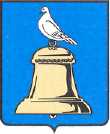 АДМИНИСТРАЦИЯ ГОРОДА РЕУТОВПОСТАНОВЛЕНИЕО создании муниципального автономного  учреждения«Физкультурно-оздоровительный комплекс» города Реутов     В соответствии с Федеральным законом от 06.10.2003 № 131-ФЗ (Об общих принципах организации местного самоуправления в Российской Федерации), Законом Московской области от 27.12.2008 № 226/2008- ОЗ (в редакции от 25.04.2014 г.) «О физической культуре и спорте в  Московской области», Постановлением Администрации города Реутов от 22.03.2011 № 99-ПА «Об утверждении порядка создания, реорганизации, изменения типа и ликвидации муниципальных учреждений города Реутов, а также утверждения уставов муниципальных учреждений города Реутов и внесения в них изменений», постановляю:     1. Создать муниципальное автономное учреждение  «Физкультурно-оздоровительный комплекс» города Реутов по адресу, 143966, Московская область, город Реутов, ул. Ленина, д.27.     2. Отделу по физической культуре, спорту и работе с молодежью Администрации города Реутов:    2.1. Выступить Учредителем муниципального автономного учреждения «Физкультурно-оздоровительный комплекс» города Реутов.    2.2. Назначить директора муниципального автономного учреждения «Физкультурно-оздоровительный комплекс» города Реутов, заключив с ним трудовой договор.     2.3. Подготовить и утвердить в установленном порядке Устав, штатное расписание муниципального автономного учреждения «Физкультурно-оздоровительный комплекс» города Реутов.           3. Установить для муниципального автономного учреждения «Физкультурно-оздоровительный комплекс» города Реутов муниципальное задание согласно Порядка формирования и финансового обеспечения выполнения муниципального задания муниципальными учреждениями городского округа Реутов, утвержденного 27.08.2013г. № 556-ПА.     4. Начальнику отдела по работе со СМИ и рекламе Ковалю А.Л. опубликовать настоящее положение в общественно-политической еженедельной газете «Реут» и разместить на официальном сайте города Реутов.     5. Контроль за исполнением настоящего Постановления возложить на заместителя Руководителя  Администрации города Реутов Репину О.Б.          Руководитель Администрации                                                              Н.Н. Ковалевот17.07.2014№466-ПА